The Nativity of the Holy VirginRUSSIAN ORTHODOX GREEK CATHOLIC CHURCH1220 CRANE STREETMENLO PARK,  CALIFORNIA 94025(650)  326-5622 tserkov.org 15–е Воскресенье После Троицы (оно же пред Воздвижением) – Предпразднство Рождества Пресвятыя Богородицы – Мученика Созонта -- Глас 6Тропари и Кондаки после Малого Входа:Тропарь Воскресный Глас 6:Ангельские Силы – при гробе Твоем, / и охранявшие его омертвели, / а Мария стояла в гробнице / и искала пречистое тело Твое. / Ты опустошил ад, не потерпев от него, / Ты встретил Деву, дарующий жизнь. / Воскресший из мертвых, Господи, слава Тебе!Тропарь Предпразднства Глас 4:От ко́рене Иессе́ева и от чресл Дави́довых/ Богоотрокови́ца Мариа́м ражда́ется днесь нам,/ ра́достию бо ра́дуются вся́ческая и обновля́ются./ Сра́дуйтеся ку́пно, Не́бо и земля́!/ Восхвали́те Ю, оте́чествия язы́ков!/ Иоаки́м веселя́тся, и Анна торжеству́ет, зову́щи:// непло́ды ражда́ет Богоро́дицу и Пита́тельницу Жи́зни на́шея.Тропарь Мученика Глас 4:Му́ченик Твой, Го́споди, Созо́нт/ во страда́нии свое́м вене́ц прия́т нетле́нный от Тебе́, Бо́га на́шего:/ име́яй бо кре́пость Твою́,/ мучи́телей низложи́,/ сокруши́ и де́монов немощны́я де́рзости./ Того́ моли́твами,/ спаси́ ду́ши на́ша.Кондак Воскресный Глас 6:Живоначальною Своею дланию / из мрачных глубин всех умерших воскресив, / Податель жизни Христос Бог, / воскресение даровал человеческой природе, / ибо Он – Спаситель всех, воскресение и жизнь / и Бог всего!Кондак Мученика Глас 2:И́стиннаго и богому́драго му́ченика,/ страда́льца благоче́стия иску́снаго,/ соше́дшеся днесь, велегла́сно восхва́лим,/ Созо́нта, таи́нника благода́ти,/ исцеле́ний да́теля богате́йшаго:// мо́лит бо Христа́ Бо́га о всех нас.Кондак Предпразднства Глас 3:Де́ва днесь и Богоро́дица Мари́я,/ черто́г безконе́чный Небе́снаго Жениха́, ражда́ется/ от непло́дове, Бо́жиим Сове́том,/ колесни́ца Сло́ва благоукраша́ется:/ на сие́ бо преднарече́ся Боже́ственная дверь// и Ма́ти су́щия Жи́зни.Послание к Галатам (6:11-18) (Перед Воздвижением):11Видите, как много написал я вам своею рукою. 12Желающие хвалиться по плоти принуждают вас обрезываться только для того, чтобы не быть гонимыми за крест Христов, 13ибо и сами обрезывающиеся не соблюдают закона, но хотят, чтобы вы обрезывались, дабы похвалиться в вашей плоти. 14А я не желаю хвалиться, разве только крестом Господа нашего Иисуса Христа, которым для меня мир распят, и я для мира. 15Ибо во Христе Иисусе ничего не значит ни обрезание, ни необрезание, а новая тварь. 16Тем, которые поступают по сему правилу, мир им и милость, и Израилю Божию. 17Впрочем никто не отягощай меня, ибо я ношу язвы Господа Иисуса на теле моем. 18Благодать Господа нашего Иисуса Христа со духом вашим, братия. Аминь.Второе Послание к Коринфянам (4:6-15):6потому что Бог, повелевший из тьмы воссиять свету, озарил наши сердца, дабы просветить нас познанием славы Божией в лице Иисуса Христа. 7Но сокровище сие мы носим в глиняных сосудах, чтобы преизбыточная сила была приписываема Богу, а не нам. 8Мы отовсюду притесняемы, но не стеснены; мы в отчаянных обстоятельствах, но не отчаиваемся; 9мы гонимы, но не оставлены; низлагаемы, но не погибаем. 10Всегда носим в теле мертвость Господа Иисуса, чтобы и жизнь Иисусова открылась в теле нашем. 11Ибо мы живые непрестанно предаемся на смерть ради Иисуса, чтобы и жизнь Иисусова открылась в смертной плоти нашей, 12так что смерть действует в нас, а жизнь в вас. 13Но, имея тот же дух веры, как написано: я веровал и потому говорил, и мы веруем, потому и говорим, 14зная, что Воскресивший Господа Иисуса воскресит через Иисуса и нас и поставит перед Собою с вами. 15Ибо всё для вас, дабы обилие благодати тем бо́льшую во многих произвело благодарность во славу Божию.Евангелие От Иоанна (3:13-17) (Перед Воздвижением):  13Никто не восходил на небо, как только сшедший с небес Сын Человеческий, сущий на небесах. 14И как Моисей вознес змию в пустыне, так должно вознесену быть Сыну Человеческому, 15дабы всякий, верующий в Него, не погиб, но имел жизнь вечную. 16Ибо так возлюбил Бог мир, что отдал Сына Своего Единородного, дабы всякий верующий в Него, не погиб, но имел жизнь вечную. 17Ибо не послал Бог Сына Своего в мир, чтобы судить мир, но чтобы мир спасен был чрез Него.Евангелие От Матфея (22:35-46):35И один из них, законник, искушая Его, спросил, говоря: 36Учитель! какая наибольшая заповедь в законе? 37Иисус сказал ему: возлюби Господа Бога твоего всем сердцем твоим и всею душею твоею и всем разумением твоим: 38сия есть первая и наибольшая заповедь; 39вторая же подобная ей: возлюби ближнего твоего, как самого себя; 40на сих двух заповедях утверждается весь закон и пророки. 41Когда же собрались фарисеи, Иисус спросил их: 42что́ вы думаете о Христе? чей Он сын? Говорят Ему: Давидов. 43Говорит им: ка́к же Давид, по вдохновению, называет Его Господом, когда говорит: 44сказал Господь Господу моему: седи одесную Меня, доколе положу врагов Твоих в подножие ног Твоих? 45Итак, если Давид называет Его Господом, как же Он сын 46И никто не мог отвечать Ему ни слова; и с того дня никто уже не смел спрашивать Его.Слово от Феофана Затворника: Предложил Господь заповедь о любви к Богу и ближним, и тотчас дополнил ее учением Своем сыновстве Богу и Божестве. Для чего же это? Для того, что истинная любовь к Богу и людям не иначе возможна, как под действием веры в Божество Христа Спасителя, в то, что Он воплотившийся Сын Божий. Такая вера возбуждает любовь к Богу, ибо как не любить столь возлюбившего нас Бога, Который и Сына Своего Единородного не пощадил, но предал Его за нас? Она же доводит эту любовь до полноты совершения или до того, чего она ищет, а любовь ищет живого союза. Чтобы достигнуть этого союза, надо победить чувство правды Божией, карающей грех; без этого страшно приступать к Богу. Чувство же это побеждается убеждением, что правда Божия удовлетворена крестною смертью Сына Божия; убеждение такое от веры; следовательно, вера открывает путь любви к Богу. Это первое. Второе, вера в Божество Сына Божия, нас ради воплотившегося, страдавшего и погребенного, дает образец любви к ближним; ибо то и любовь, когда любящий полагает душу свою за любимых. Она же дает и силы к проявлению такой любви. Чтоб иметь такую любовь, надо стать новым человеком, вместо эгоистического - самоотверженным. Только во Христе человек становится нова тварь; во Христе же бывает тот, кто верою и благодатным возрождением через св. таинства, с верою принимаемые, соединяется со Христом. Отсюда выходит, что чающие без веры сохранить у себя, по крайней мере, нравственный порядок напрасно ожидают этого. Все вместе; человека разделить нельзя. Надо всего его удовлетворять.Объявления:Будет прямая трансляция Великой Вечерни в субботу (19-09) в 17:00Будет прямая трансляция Божественной Литургии с молебным пением в честь начала церковного и учебного года (индикта) на нашей странице в Фейсбуке в воскресенье (20-09) в 9:30 (и на вебсайте)Будет трансляция праздничной всенощной в честь Рождества Пресвятыя Богородицы (престольного праздника) в 18:00 в воскресенье.Будет праздничная литургия на улице в понедельник 21 сентября в 9:00Если вы хотите исповедоваться, позвоните или напишите и-мейл о. Андрею.Если вы знаете о ком-нибудь из наших прихожан, которые заболели, пожалуйста, дайте нам знать! У о. Андрея есть возможность причастить болящих.“Вопросы и Ответы” будут в субботу 26 сентября в 10:00 (на Zoom).Будет занятие закона божьего (на Zoom) в 15:00 в субботу 26 сентября.Будет прямая трансляция Праздничной Всенощной в субботу (26-09) в 17:00Будет прямая трансляция Праздничной Божественной Литургии в честь Воздвижения Животворящего Креста на нашей странице в Фейсбуке в воскресенье (27-09) в 9:30 (и на вебсайте)Помолитесь, пожалуйста, за рабов божиих: Диакон Эдуард (Эндерсон), Нина, Зоя (Бринер), Елизавета Матфеевна, Анна (Прокушкина), Михаил (Синкевич), Ираида (Лак), Анисия (Князик), Мария (Жальнина), Андрей, Елена, Эсфирь, Семён, Евгений, Иоанна, Николай, Ирина, Алла. Путешествующие: Максим, Екатерина, Анастасия, Александр, Георгий, и Лев (Поляков). Усопшие: Владимир (Юдин).НЕ ПРОПУСТИТЕвозможность поддержать наш приход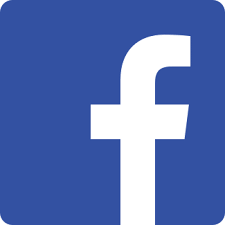 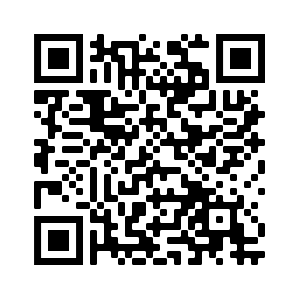 Ставьте лайки на Facebook! @Nativityoftheholyvirginorthodoxchurchmenlopark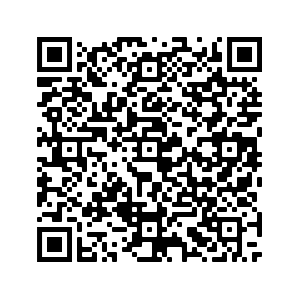 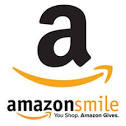 Поддержите нас с помощью Amazon Smile: ищите“The Nativity Of The Holy Virgin Russian Orthodox Greek Catholic Church”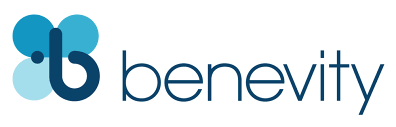 Ваша компания УДВОИТ каждое пожертвование при использовании Benevity!Fifteenth Week After Pentecost (Sunday before Exaltation) –– Prefeast of the Nativity of the Most Holy Theotkos –– Martyr Sozon –– Tone 6Resurrection Troparion –– Tone 6Angelic Hosts were above Thy tomb, and they that guarded Thee became as dead. And Mary stood by the grave seeking Thine immaculate Body. Thou didst despoil Hades and wast not tempted by it. Thou didst meet the Virgin and didst grant us life. O Thou Who didst rise from the dead, O Lord, glory be to Thee.Troparion for the Prefeast Tone 4: Today from the stem of Jesse and from the loins of David,/ the handmaid of God Mary is born to us/.                                       Therefore all creation is renewed and rejoices!/ Rejoice together, O heaven and earth./ Praise her, O peoples and nations:/ For Joachim rejoices and Anna celebrates crying out: // “The barren one shall give birth to the Theotokos, and the nourisher of our life!”     Troparion for the Martyr Tone 4: Your holy martyr Sozon, O Lord,/ through his sufferings has received an incorruptible crown from You, our God./ For having Your strength he laid low his enemies,/ and shattered the powerless boldness of demons. // Through his intercessions save our souls.  Resurrection Kontakion –– Tone 6Having by His life-bestowing hand raised up all the dead out of the dark abysses, Christ God, the Giver of Life, hath bestowed the Resurrection upon the fallen human race; for He is the Savior of all, the Resurrection, and the Life, and the God of all.Kontakion (Sozon) – Tone 2Let us gather and sing out to together Sozon,/ the holy and true martyr, expert fighter for the faith, /the mystical seer of divine grace,/ the generous provider of healing: // For he is our intercessor before God!    Kontakion (Prefeast) – Tone 3Enlivened by the Holy Spirit,/ the universe cries out in joy at your ven’rable birth: // “Rejoice, O Virgin, glory of Christians!”Galatians 6:11-18 (Epistle, Sunday Before Exaltation)11 See with what large letters I have written to you with my own hand!12 As many as desire to make a good showing in the flesh, these would compel you to be circumcised, only that they may not suffer persecution for the cross of Christ. 13 For not even those who are circumcised keep the law, but they desire to have you circumcised that they may boast in your flesh. 14 But God forbid that I should boast except in the cross of our Lord Jesus Christ, by whom the world has been crucified to me, and I to the world. 15 For in Christ Jesus neither circumcision nor uncircumcision avails anything, but a new creation. 16 And as many as walk according to this rule, peace and mercy be upon them, and upon the Israel of God. 17 From now on let no one trouble me, for I bear in my body the marks of the Lord Jesus. 18 Brethren, the grace of our Lord Jesus Christ be with your spirit. Amen.2 Corinthians 4:6-15 (Epistle)6 For it is the God who commanded light to shine out of darkness, who has shone in our hearts to give the light of the knowledge of the glory of God in the face of Jesus Christ. 7 But we have this treasure in earthen vessels, that the excellence of the power may be of God and not of us. 8 We are hard-pressed on every side, yet not crushed; we are perplexed, but not in despair; 9 persecuted, but not forsaken; struck down, but not destroyed –  10 always carrying about in the body the dying of the Lord Jesus, that the life of Jesus also may be manifested in our body. 11 For we who live are always delivered to death for Jesus’ sake, that the life of Jesus also may be manifested in our mortal flesh. 12 So then death is working in us, but life in you. 13 And since we have the same spirit of faith, according to what is written, “I believed and therefore I spoke,” we also believe and therefore speak, 14 knowing that He who raised up the Lord Jesus will also raise us up with Jesus, and will present us with you. 15 For all things are for your sakes, that grace, having spread through the many, may cause thanksgiving to abound to the glory of God.John 3:13-17 (Gospel, Sunday Before Exaltation)13 No one has ascended to heaven but He who came down from heaven, that is, the Son of Man who is in heaven.  14 And as Moses lifted up the serpent in the wilderness, even so must the Son of Man be lifted up, 15 that whoever believes in Him should not perish but have eternal life. 16 For God so loved the world that He gave His only begotten Son, that whoever believes in Him should not perish but have everlasting life. 17 For God did not send His Son into the world to condemn the world, but that the world through Him might be saved.Matthew 22:35-46:35 Then one of them, a lawyer, asked Him a question, testing Him, and saying,  36 “Teacher, which is the great commandment in the law?”37 Jesus said to him, “‘You shall love the Lord your God with all your heart, with all your soul, and with all your mind.’  38 This is the first and great commandment.  39 And the second is like it: ‘You shall love your neighbor as yourself.’  40 On these two commandments hang all the Law and the Prophets.” 41 While the Pharisees were gathered together, Jesus asked them,  42 saying, “What do you think about the Christ? Whose Son is He?” They said to Him, “The Son of David.”43 He said to them, “How then does David in the Spirit call Him ‘Lord,’ saying: 44 ‘The Lord said to my Lord, “Sit at My right hand,Till I make Your enemies Your footstool”’? 45 If David then calls Him ‘Lord,’ how is He his Son?”  46 And no one was able to answer Him a word, nor from that day on did anyone dare question Him anymore.On The Martyr Sozon – from OCA.org:Saint Sozon lived in the late III century. He was from Lykaonia in Cilicia, and originally his name was Tarasios. When he became a Christian, he was baptized and received the name Sozon. A shepherd by profession, he tried to imitate the meekness of the sheep, at which he marveled. “I am ashamed,” he said, “that I am inferior to sheep.”He studied the Holy Scriptures attentively, and he also guided Christ‘s rational sheep to good pastures. One day, while watering his flock at a spring, Sozon fell asleep under an oak tree, where he had a vision which foretold his impending martyrdom for Christ. He was also informed that the spring would become a source of blessing and of healing for many, since it would be sanctified by God‘s grace. When he awakened, he entrusted his flock to another shepherd and journeyed to Pompeiopolis in Cilicia. Seeing what impiety there was in that city, his heart was profoundly grieved.Entering one of the temples of the idolaters, he beheld a golden statue representing a pagan “god.” Then, with great courage, he broke off the statue‘s right hand with his shepherd‘s crook and smashed it into tiny pieces, which he distributed to the poor. This caused a great uproar in the city. Maximian, the governor of Cilicia, became very angry, and a search was made to find the culprit. Many innocent people were arrested and tortured in an attempt to force a confession from them.When Saint Sozon heard about this, he could not permit others to suffer for something he had done. Therefore, he presented himself before the governor and responded to his threats in a calm manner, saying that the statue was not doing anyone much good inside the temple, and so he used the gold for the benefit of the poor.Maximian asked the Saint how he dared to dishonor their “god” in such a way. Sozon replied, “I did this so that you might know that your ‘god’ is powerless. When I struck off his hand, he did not protest or make any attempt to stop me, nor did he cry out with pain. How could he? Your idol is deaf and dumb and without breath. It cannot see, hear, speak, or defend itself. If your ‘god’ was real, I would not have been permitted to break it.”When Maximian heard these words, he ordered that Saint Sozon be tortured without mercy. He was suspended and his body was raked with iron claws. Then iron boots were nailed to the soles of his feet, and he was paraded through the city. Throughout his torments, he never ceased to glorify the Savior Christ. Once again he was suspended from a tree and beaten with iron rods, so that his body was mangled and his bones were broken. Amid such torture, the Saint surrendered his soul to God in the year 304.Seeing that he was dead, the soldiers took him down from the tree and built a large fire to burn his body so that the Christians would not be able to claim it and venerate it. Suddenly, there was thunder and lightning, rain and hail, which put out the fire. The pagans fled in fear, and the holy relics were not damaged. The faithful came at midnight, when it was very dark. They were troubled because they could not find the relics, but a light from Heaven shone upon Christ‘s holy martyr to guide them. Gathering the Saint‘s relics, the Christians gave them an honorable burial.Many miracles took place at the tomb, and also at the spring where the Saint had his vision under the oak tree. Later, a church was built by the spring, and was dedicated to Saint Sozon. In that holy place praise was offered to the one true God, the Father, and the Son, and the Holy Spirit, to Whom be glory throughout all the ages. Amen.Announcements:Great Vespers will be livestreamed Saturday September 19th at 5 PMThere will be a livestream of the Divine Liturgy with moleben for the Church and Academic New Year on our parish FaceBook page at 9:30 AM Sunday September 20th (and on our website).The festal vigil for the Nativity of the Theotokos (our altar feast) will be live streamed at 6 PM on Sunday evening.Festal Divine Liturgy will be celebrated outside on Monday, September 21st, at 9 AMIf you would like to have confession, please e-mail or call Fr Andrew. If you know of anyone who has fallen ill, please let Fr Andrew know. He is able to commune sick people during this time.“Questions and Answers” will be on Zoom at 10 AM on Saturday 09/26.Church School will be on Zoom at 3 PM on Saturday 09/26.Festal Vigil will be livestreamed Saturday September 26th at 5 PMThere will be a livestream of the Festal Divine Liturgy for the Exaltation of the Cross on our parish FaceBook page at 9:30 AM Sunday September 27th (and on our website).Please pray for the servants of God: Deacon Edward (Anderson), Nina, Zoya (Bryner), Elizaveta Matfeevna, Anna (Prokushkina), Michael (Sinkewitsch), Eroeda (Luck), Anisia (Knyazik), Maria (Zhalnina), Andrei, Elena, Esther, Simon, Eugene, Ioanna, Nikolai, Irina, Alla. Traveling: Maxim, Ekaterina, Anastasia, Alexander, George, and Leo (Polyakov). Reposed: Vladimir (Yudin).STAY CONNECTEDsupport our parishLike us on Facebook! @NativityoftheholyvirginorthodoxchurchmenloparkSupport us by using Amazon Smile: search“The Nativity Of The Holy Virgin Russian Orthodox Greek Catholic Church”DOUBLE the impact of your donation through workplace donation matching with Benevity!